PurposeThe purpose of this policy is to encourage behaviours at Beverford District Primary School to minimise the risk of skin and eye damage and skin cancer.This policy provides guidelines to:support staff and students to use a combination of sun protection measures when UV index levels are 3 or above (generally mid-August – end of April) ensure that there are outdoor environments that provide adequate shade for students and staffensure students are encouraged and supported to develop independent sun protection skills to help them to be responsible for their own protectionsupport our school’s strategies to meet its duty of care and occupational health and safety obligations to minimise harmful UV exposure and associated harm for students and staff. ScopeThis policy applies to all school activities, including camps and excursions. It is applicable to all students and staff. PolicyExcessive exposure to the sun’s ultraviolet (UV) radiation can cause health problems including sunburn, damage to skin and eyes, and an increased risk of skin cancer.  UV radiation:cannot be seen or feltcan be reflected off surfaces such as buildings, asphalt, concrete, water, sand and snowcan pass through light cloudsvaries in intensity across the year (highest in Victoria from mid-August – end of April)peaks during school hoursSun safety is a shared responsibility and staff, parents and students are encouraged to implement a  combination of sun protection measures whenever UV levels reach 3 and above (typically from mid-August to the end of April in Victoria).  Information about the daily local sun protection times is available via the free SunSmart app, or at sunsmart.com.au or bom.gov.au. Beverford District Primary School has the following measures in place to help reduce the risk of excessive UV sun exposure for staff and students. ShadeBeverford District Primary School will provide sufficient options for shelter and trees to provide shade on school grounds, particularly in places such as: where students congregate for lunchoutdoor lesson areaspopular play areasassembly areasbasketball courtWhen building works or grounds maintenance is conducted at Beverford District Primary School that may impact on the level of shading available to staff and students, a review of the shaded areas available will be conducted and further shading installed as appropriate. Sun protective uniform/clothingBeverford District Primary School’s school uniform and dress code includes sun-protective clothing, including:loose, cool, closely-woven fabricshirts with a collar and/or high necklinestops with elbow length or long sleevesrash vests or t-shirts for outdoor swimming activities.From mid-August (exact date to be set by the school annually) to 30 April, all students must wear a sun protective hat that shades the face, neck and ears for all outdoor activities. Hats may also be worn for all outdoor activities outside of the August to April time period, by parent or student choice.Sunscreen Beverford District Primary School encourages all staff and students to apply SPF30 (or higher) broad-spectrum, water-resistant sunscreen daily whenever UV levels reach 3 and above. Sunscreen should be applied at least 20 minutes before going outdoors, and reapplied every two hours according to manufacturer’s instructions. Beverford District Primary School has strategies in place to remind students to apply sunscreen before going outdoors making sunscreen available at key external doors in the main building. Staff and families should role model SunSmart behaviour and are encouraged to apply SPF 30 (or higher) broad-spectrum, water-resistant sunscreen when outside. SunglassesWhere practical Beverford District Primary School encourages students and staff engaged in outdoor activities to wear close-fitting, wrap-around sunglasses that meet the Australian Standard 1067 (Sunglasses: Category 2, 3 or 4) and cover as much of the eye area as possible.CurriculumStudents at our school are encouraged to make healthy choices, and are supported to understand the benefits and risks of sun exposure. Beverford District Primary School will address sun and UV safety education as part of the Health and Physical Education Curriculum from Prep to Grade 6. Staff are encouraged to access resources, tools, and professional learning to enhance their knowledge and capacity to promote sun smart behaviour across the school community. Further Information and ResourcesSchool Policy Advisory Guide: Sun and UV Protection Policy Duty of careSunSmartReview CycleThis policy was last updated on May 15, 2019 and is scheduled for review on May 2022.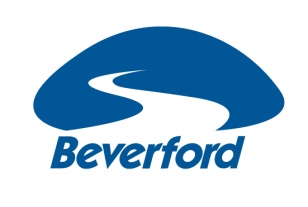 Sun Smart PolicyBeverford DistrictPrimary SchoolMay  2019